List of All Units Participating & Receiving Monies from Fundraising Activity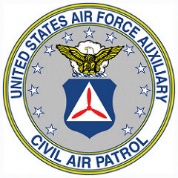 NEW YORK WINGFUNDRAISING REQUEST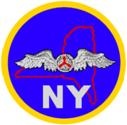 Type of Fundraising EventDescribe Structure of Fundraising Event[Ex. If sales event: identify Vendor, describe Product, who purchases Product, what is the % of profits to be earned by the Unit.]Start & End Dates of EventPlace of  EventPurpose & Use of Funds RaisedName of Safety Officer AssignedUnit #Unit NameApprovalsSignatureDateRequested By:[Print & Sign Name]Sign Requested By:[Print & Sign Name]Print Endorsed by Group CC:Sign Endorsed by Group CC:Print Legal Officer Review:[when applicable]Approved by Wing CC: